SNÖSTJÄRNAN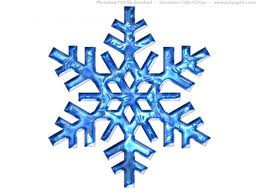 FINALStall Nyckelby och Föreningen NyckelryttarnaInbjuder till klubbtävling i seriedressyrSöndagen den 15/3 2020Privatryttare samt lektionsryttare är välkomna att deltaga. Lektionsryttare måste ha sin ridlärares godkännande för varje klass, samt inneha grönt kort eller tävlingskortet. Lektionsryttare lämnar minst två hästönskemål i samband med anmälan. Observera att det endast är önskemål – man är inte garanterad att få någon av sina önskehästar, men ju fler Du önskar, desto större chans att få någon av dem. Dressyrelever, Nyckelpigor och skötare har viss förtur. Lektionshästarna får gå max tre starter/dag, med undantag för vissa av unghästarna.Anmälningstiden utgår den 9/3 2020 kl 18.00.Anmälan sker via SMS 0708-789212  eller via mail till info@stallnyckelby.se märk mailet ”Snöstjärnan 3”.Alla avgifter betalas på plats.Avanmälan sker genom strykning i pärmen eller via mail. Ryttare som ej avanmält kommer att debiteras anmälningsavgifter, om inte giltigt läkar- eller veterinärintyg kan uppvisas.Klädsel som gäller är kavaj, klubb-/fritidsjacka eller långärmad tröja. Vi rekommenderar säkerhetsväst och shortchaps/ridstövlar. TR gäller angående hjälm, spö och sporrar.Dressyrbanan kommer att vara i ridhus på 20 x 40, collectingring/(framridning) i ridhus ca 20 x 20. Framridning utomhus på ridbana 30 x 60.Enklare servering kommer att finnas.Ryttarmeddelande och prel. Startlistor kommer att finnas på Stall Nyckelby´s hemsida den 14/3.Klass 1 tillhör seriedressyren ”Snöstjärnan”, där man samlar poäng efter placering.Klass 2 är en Clear round, där alla som får 55% eller mera får rosett.Förfrågningar via mail till info@stallnyckelby.se, märk mailet ”Snöstjärnan 3”Kostnad: Klass 2 privat 120:-/lektion 140:-. Klass 1 privat 140:-/lektion 160:-.Eftersom detta är en klubbtävling krävs medlemskap i föreningen Nyckelryttarna.Se Nyckelryttarnas hemsida för info.Preliminärt tidsprogramSöndagen den 15/3 2020Kl. 13.00	Klass 2	du rider enskilt det program som heter ”Ryttartest inledandeprogram fyra ryttare”. Bedömning: vanlig poängsättning men Clear round, dvs. Rosett vid 55 % eller högre. Vill du rida i grupp anger du det i anmälanDärefter	Klass 1	LC:1 2015 Snöstjärnan. Rosett till placerade, hederspris till de tre främst placerade.Varmt välkomna önskar Stall Nyckelby samt Föreningen Nyckelryttarna!